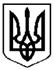 УкраїнаХЕРСОНСЬКА ОБЛАСТЬГЕНІЧЕСЬКИЙ РАЙОНЩАСЛИВЦЕВСЬКА СІЛЬСЬКА РАДАВИКОНАВЧИЙ КОМІТЕТВІДДІЛ МІСТОБУДУВАННЯ ТА АРХІТЕКТУРИвул. Миру, 26, с. Щасливцеве, 75580, тел.  (05534)  58-5-07 р/р 31420000700128  МФО 852010  ГУДКУ у Херсонській області код 04400647 e-mail: shchaslyvtseverada@gmail.comНАКАЗ11 листопада 2019 року										№ 53Про присвоєння адреси земельній ділянці в с. Генічеська ГіркаНа виконання Тимчасового Порядку реалізації експериментального проекту з присвоєння адрес об’єктам будівництва та об’єктам нерухомого майна затвердженого Постановою Кабінету Міністрів України №376 від 27.03.2019 р. "Деякі питання дерегуляції господарської діяльності", керуючись статтею 40 Закону України «Про місцеве самоврядування в Україні», положенням про відділ містобудування та архітектури виконавчого комітету Щасливцевської сільської ради та за результатами розгляду клопотання ТОВ «Паливно-енергетичний союз» (ідентифікаційний код юридичної особи (…)) від 30.10.2019 р. «Про присвоєння адреси земельній ділянці», надані документи, з урахуванням того що адреса земельної ділянки та об’єктів нерухомого майна по вул. Набережній,(…)в селі Генічеська Гірка, Генічеського району Херсонської області не співпадає.НАКАЗУЮ:1. Земельній ділянці з кадастровим номером 6522186500:04:001:00.., площею 8,4500 га., код цільового призначення 07.01 Для будівництва та обслуговування об'єктів рекреаційного призначення, яка знаходиться в користуванні ТОВ «Паливно-енергетичний союз» (ідентифікаційний код юридичної особи (…)) на підставі Договору оренди землі від 30 грудня 2013 року присвоїти адресу - вул. Набережна, (…) в селі Генічеська Гірка Генічеського району Херсонської області.3. Контроль за виконанням наказу залишаю за собою.В.о. начальника відділу містобудування та архітектури виконавчого комітету  Щасливцевської сільської ради	   	М. БОРІДКО